BEDFORD HIGH SCHOOL GOVERNING BOARD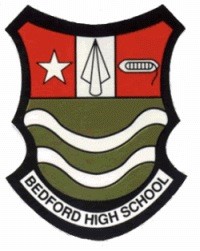 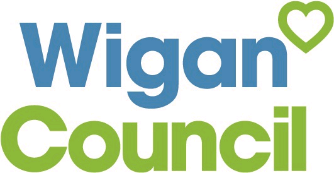 2020/21 TERMS OF REFERENCESTANDARDS COMMITTEESTANDARDS COMMITTEEMembersThe Committee shall comprise of a minimum of three GovernorsAssociate MembersThe members do not have a voteQuorumThe Quorum for the Committee shall be three GovernorsMeetingsThe Committee will meet termly and more often if required.DelegationThis Committee has Delegated PowersCommittee ChairElected by the CommitteeClerk to the CommitteeArranged by the Governing BoardMinutesApproved by the Committee at its next meetingReporting ArrangementsCommittee minutes will be received by the Governing BoardAdministrative ResponsibilitiesEnsure there are effective clerking arrangements for the Committee.Ensure that the committee receives relevant, accurate, timely and user-friendly reports on agenda items seven days prior to the meeting.Ensure decisions, including any changes are clearly minuted.Ensure that declarations of pecuniary interest are recorded at each meeting.Ensure that governors, particularly committee members, receive appropriate training.STANDARDSTermTo hold leaders to account for educational performance and monitor the impact of teaching, and assessment Every termTo hold leaders to account for the attainment and progress of all pupils, across all years and subjects including the following vulnerable groups:SEND pupilsChildren with EALChildren Looked AfterFree School Meal pupilsGender groupsHigh, middle and low attainers taking into account prior attainment.Every termTo ensure assessment procedures in school are robust and relevant and are evaluated in an appropriate wayAs requiredTo consider recommendations from external assessment of the school for example School Improvement Board, school consortia, Ofsted and other external bodies.  To hold leaders to account for the agreed actions as a result of reviews and evaluate regularly the implementation of the recommendations. As requiredTo review the progress of the identified priorities within the school development plan ensuring actions contribute to raising standards, including appropriate targets and success criteria.Every termTo ensure that mechanisms are in place for the school to engage meaningfully with parents and carersEvery termTo ensure parental engagement influences decision making and reviewing how this is fed back to parents and carersAs requiredCURRICULUMTo ensure the intent of the curriculum provided to all pupils is rich and varied and to hold leaders to account for thisEvery termTo ensure a broad and balanced curriculum is implemented across school making sure all pupils have the breadth and depth of knowledge in all subjects in line with the requirements of the national curriculumEvery termTo hold leaders to account for the impact of the curriculum across school provided to all pupilsEvery termTo ensure the school meets it’s statutory assessment obligations under the National Curriculum.SummerTo review and ensure publication of information relating to the curriculum on the school website as specified by the School Information Regulations 2012 and Statutory GuidanceAutumnTo ensure that the requirements of children with special education needs and disabilities are met, as laid out in the Code of Practice, and receive termly reports from senior leadersEvery TermTo receive an annual report from the SEND governorSummer To ensure that the school promote tolerance of and respect for people of all faiths (or those of no faith), cultures and lifestyles; and to prepare children and young people positively for life in modern Britain.Every termTo monitor the impact Sex Education policyAs requiredTo ensure the school carries out its duties with regard to delivering Careers Education, Information, Advice and Guidance (CEIAG) to all pupils from the age of 11-19. Every term or as requiredTo ensure that arrangements are in place to allow a range of education and training providers to access all pupils in years 8-13 to inform them about approved technical education qualifications and apprenticeships, and that a policy statement setting out these arrangements is published.As requiredPUPILS AND WELFARETo ensure school has robust procedures in place for behaviour management and to hold leaders to account for the impact of these including the monitoring of incidents of bullying.Every termTo receive, in accordance with statutory guidance, notification of all exclusions (number and length) and monitor the impact on pupilsEvery termTo monitor the number of children that are electively home educatedAs requiredTo ensure that the school meets its equality duty in line with the Public Sector Equality Duty and has annually published information showing how it complies with the new equality duty.  To ensure the accessibility plan is reviewed every three yearsAs requiredTo monitor pupil attendance and punctuality including persistence absent and to receive updates on actions being taken to address any significant issuesAs requiredTo ensure that mechanisms are in place for the school to engage meaningfully with pupilsTo ensure pupil engagement influences decision making and reviewing how this is fed backTo ensure mental health support is effective for all pupils is to inform themselves about the school's practices, and provide challenge where appropriateTo consult on, set and agree and admissions policy for pupils (own admissions school only).As requiredTo apply the criteria to each application for admission, agree and return the information to the local authority for ranking. As requiredSAFEGUARDINGTo review the Safeguarding and Child Protection Policy annually for approval by the Full Governing Board and to monitor it’s effectivenessAutumnTo ensure that Safeguarding and Child Protection Policy is published on the school website.AutumnTo receive an annual report from the Headteacher detailing:Changes to the Safeguarding and Child Protection Policy.All training undertaken by the DCPO and all staff and Governors.Statistical report on the number of children and young people on the child protection register.SummerTo receive a monitoring report from the Governor with specific responsibility for Safeguarding and Child Protection and to ensure that the Governor is aware of their role.Every termTo ensure that systems are in place to review and respond to the wishes and views of the children and young people and their families and that appropriate action is taken where necessary.As requiredTo ensure that LA Safeguarding Audit is completed and reviewed regularly.SummerTo ensure a risk assessment has taken place under the Prevent Duty and that actions are in place and reviewed to reduce future risks.As requiredTo ensure that appropriate safeguarding systems are in place and to hold leaders to account for children and young people who go missing from education.Every termSTATUTORY POLICIES AND PROCEDURES DELEGATED TO THIS COMMITTEE FOR APPROVALAdmissions ArrangementsSupporting Pupils with Medical ConditionsRelationships and Sex EducationSchool ExclusionSTATUTORY POLICIES AND PROCEDURES DELEGATED TO THE HEADTEACHER FOR APPROVALAccessibility PlanChildren with Health Needs Who Cannot Attend SchoolDesignated Teacher for Looked After and Previously Looked After ChildrenEarly Years Foundation Stage (EYFS) as detailed in the Statutory Framework for EYFSCareers Guidance – Provider Access Policy StatementSchool Behaviour and Discipline